様式第２１号の別紙　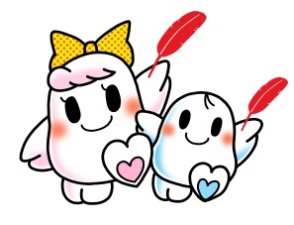 ※共同募金の寄付者に対するメッセージです。※メールでの提出をお願いします。ありがとうメッセージありがとうメッセージは，共同募金が身近なところで活かされていることや，どんなことに使われているのか（使いみち）を寄付者や地域の方々に報告するものです。助成を受けた施設・団体の皆さまからのお礼のメッセージを通じて，共同募金の使いみちを知っていただき，共同募金への理解を深めていただくことを目的に広報資料として活用させていただきます。共同募金にご協力いただいた地域の方々に「ありがとう」の気持ちを伝えていただくことが，次の募金へと繋がりますので，ご協力をお願いします。【記入日】令和　　年　　月　　日提出先メールアドレス　　kimura@akaihane-ibaraki.jp　【助成施設・団体名／代表者名】【所在地】〒【電話】　　　　　　　　　　【FAX】　　　　　　　　　　【担当者名】【事業名】※決定通知書に記載の事業名を記入してください。【どのような課題（理由）があってNHK歳末たすけあいの助成金に申請をされましたか。】【助成金で事業を実施して（または備品を購入して）どんな成果が出ましたか。】【寄付者の方へメッセージをお願いします。】◆この「ありがとうメッセージ」（様式第21号の別紙）は，本会のホームページよりダウンロードして必要事項を入力のうえ，写真とともにメールで提出してください。◆広報で使用させていただく場合，レイアウト等の都合でメッセージを調整させていただく場合がありますので，予めご了承いただけますようお願いします。